    Calea 13 Septembrie, Nr. 57, Bl. 55-57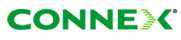 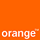 Intersectia dintre Calea 13 Septembrie si Str. Uranus, pe stâlpMicrocell lansat pe 4 mai 2004, si care nici nu are cum sa evolueze prea mult : de la lansare are un M5M (în lista din 2005 si aia « ciudata » spuneau ca ar fi vorba de un M4M) cu 2 TRX pentru GSM, si un M5M cu 2 TRX pentru partea DCS. Remarc faptul ca capacul de protectie al M5M-ului de jos a cam fost… furat ? Nu nu, nu eu mi-am luat un mic suvenir de la acest site ! Din lista « mai ciudata » aflam ca :PHASE 8 microHDSL Orange pana in BU_103 <PDH mic3> BU_101 <PDH mic5> FinPlaza TSU 4/4Ce înseamna asta ? Ca mergea pâna la vechiul site de lânga Puisor prin HDSL, apoi de acolo catre Panduri, si de acolo catre Financial Plazza ? Nu cred sa fie chiar asa, pentru ca în lista se spune ca depindea de BSC-ul Vulcan…Daca se ia curentul în zona si este afectat BI_0103 atunci pica si BI_0934, pentru ca HDSL-ul e alimentat la 220V in BI_0103Alimentare electrica în blocul de vizavi, cablul coboara de pe stâlp si intra in primul gang, traverseaza gangul pâna in spatele blocului si în prima scara in dreapta se afla contorulKathrein-ul are doar 2 conectori, unul 900/1800 la -45 si celalat la +45 : este deci crosspolar, si mai specific are diplexorul/combiner-ul integrat.BCCHLACCIDTRXDiverse7911019341            2  [No FH]TRX 122RAM 101  /  MB2CRO/TO/PenT : 0/20/20603110493412H583, H625RAM 48